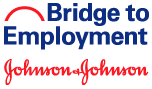 Interview Evaluation FormPlease provide quantitative and qualitative responses. The categories below are designed to measure experience, skills, knowledge, and work style to assist you in determining the most qualified candidate for the position, as well as provide respectful and constructive feedback to the candidates.  Use the rating scale as follows to summarize the results of the interview: (1) Unsatisfactory; (2) Satisfactory; (3) Excellent; and (4) OutstandingRecommendation (circle one):              Hire                  Pass              Review FurtherCandidate Name: Job Title:  Date of Interview:     Name(s) of Evaluator(s) Providing Feedback on this Form:Name(s) of Interview Panel:CategoryRatingComments / NotesRelevant Education: Academic background meets requirements for position. Related Experience: Relevant technical, administrative, financial, or managerial experience.Training/Skills: Appropriate computer skills, foreign languages, or other related skills (as required).Communication Skills:  Interviewee communicates in a clear and articulate manner. Professional Appearance, Conduct, and AttitudeJob Enthusiasm and Compatible Career GoalsOverall Final Score (Rating of 1 to 4)